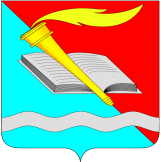 РОССИЙСКАЯ ФЕДЕРАЦИЯСОВЕТ  ФУРМАНОВСКОГО МУНИЦИПАЛЬНОГО РАЙОНА
ИВАНОВСКОЙ ОБЛАСТИРЕШЕНИЕ24.11.2022       								              	     № 99         г. Фурманов                                            Об утверждении в первом чтении проекта бюджета Фурмановского муниципального района на 2023 год и на плановый период 2024 и 2025 годовВ соответствии с Бюджетным кодексом Российской Федерации, Федеральным законом от 06.10.2003 № 131-ФЗ «Об общих принципах организации местного самоуправления в Российской Федерации», Уставом Фурмановского муниципального района в целях регулирования бюджетных правоотношений Совет Фурмановского муниципального районаР Е Ш И Л:       1. Утвердить основные характеристики  бюджета Фурмановского муниципального района: 1.1. На 2023 год:          - общий объем доходов  бюджета Фурмановского муниципального района в сумме 702 468 370,43 руб.;          - общий объем расходов  бюджета Фурмановского муниципального района в сумме 702 468 370,43 руб.        - дефицит (профицит) бюджета Фурмановского муниципального района в сумме 0,0 руб.	1.2. На 2024 год:          - общий объем доходов  бюджета Фурмановского муниципального района в сумме 663 818 651,37 руб.;          - общий объем расходов  бюджета Фурмановского муниципального района в сумме 663 818 651,37 руб.         - дефицит  (профицит) бюджета Фурмановского муниципального района в сумме   0,0 руб.	1.3. На 2025 год:          - общий объем доходов  бюджета Фурмановского муниципального района в сумме 618 656 157,52 руб.;          - общий объем расходов  бюджета Фурмановского муниципального района в сумме 618 656 157,52 руб.         - дефицит  (профицит) бюджета Фурмановского муниципального района в сумме   0,0 руб.	2. Установить верхний предел муниципального внутреннего долга Фурмановского муниципального района:  	1)  на 1 января 2024 года в сумме 0,0 руб., в том числе по муниципальным  гарантиям Фурмановского района в сумме 0,0 руб.;	2) на 1 января 2025 года в сумме 0,0 руб., в том числе по муниципальным  гарантиям Фурмановского района в сумме 0,0 руб.;	3) 1 января 2026 года в сумме 0,0 руб., в том числе по муниципальным  гарантиям Фурмановского района в сумме 0,0 руб.	3. Утвердить объем расходов на обслуживание муниципального долга Фурмановского муниципального района:	1) на 2023 год в сумме  0,0 руб.;	2) на 2024 год в сумме 0,0 руб.;	3) на 2025 год в сумме 0,0 руб.4. Настоящее Решение вступает в силу со дня его подписания.	   5.Опубликовать Решение в "Вестнике администрации Фурмановского муниципального района и Совета Фурмановского муниципального района" и разместить на официальном сайте Администрации Фурмановского муниципального района (www.furmanov.su) в информационно-телекоммуникационной сети «Интернет».Глава Фурмановского муниципального района                                                                    П.Н. КолесниковПредседатель Совета Фурмановского муниципального районаГ.В. Жаренова